Развитие речиТема: « Птичий двор»Задачи: учить употреблять в речи имена существительные в форме единственного и множественного числа, обозначающие домашних птиц и их детенышей (утка, утенок, утята и т. д.); формировать правильное звукопроизношение путем повторения звукоподражательных слов — голосов некоторых птиц.Оборудование: игрушка петух, картинка с изображением домашних птиц.Загадайте ребенку загадку:Хвост с узорами,Сапоги со шпорами,Песни распевает,Время считает.(Петух.)Появляется петушок (игрушка). Какую песенку умеет петь Петушок?Ребенок: Ку-ка-ре-ку!Спросите, знает ли малыш  где живет петушок?Расскажите ребенку, что есть такой двор, который называется «птичий».Петушок. Кукареку!  Приглашаю вас к себе в гости, познакомлю с моими  соседями.Покажите картинку с изображением «птичий  двора»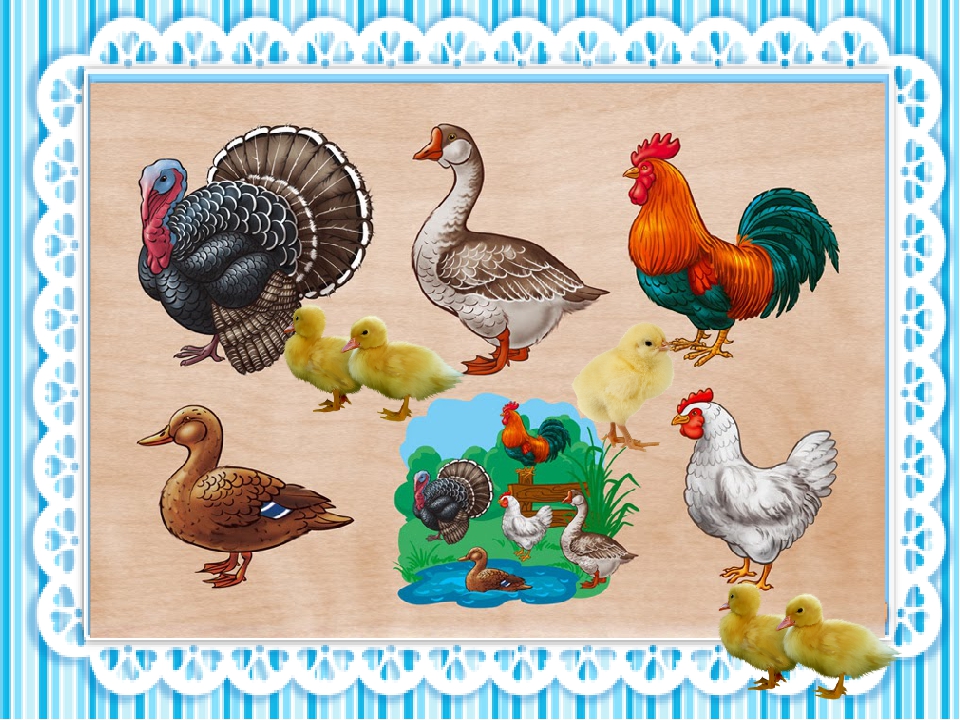 Петушок загадывает загадку:Кто здесь живет, отгадайте?Квохчет, квохчет,Детей созывает, под крыло собирает.(Курочка.)Правильно, это курочка. А это кто:есть у мамы-квочки пушистые комочки.(Цыплята.)Спросите малыша, как курица зовет цыплят? А как цыплята отвечают маме-курочке?Курочка подзывает деток медленно: «ко-ко-ко» , а цыплята пищат быстро: «пи-пи-пи» (попросите ребенка повторить). Как называет курочка одного сыночка?- Цыпленок.- А когда их много? ( Цыплята).Петушок  загадывает загадку:По лужку он важно бродит,Из воды сухим выходит.С длинной шеей и шипит:«Не подходи», — он говорит.(Гусь.)Спросите, как шипит гусь? А как он зовет своих деток? Как зовут сыночка гуся?( Гусенок).- А когда у гуся много деток, как их называют?( Гусята).Петушок. Малыш, а ты знаешь, кто это по воде плывет, быстро лапками гребет? Правильно, это утка.-А  как называют деток у утки? Как мама- утка зовет утят?(Она зовет их громко, а утята маленькие отвечают тихо. «Кря-кря-кря» тихо и громко).-Как называют одного сыночка утки? А когда много деток?( Утенок и утята).Прочитайте ребенку потешку: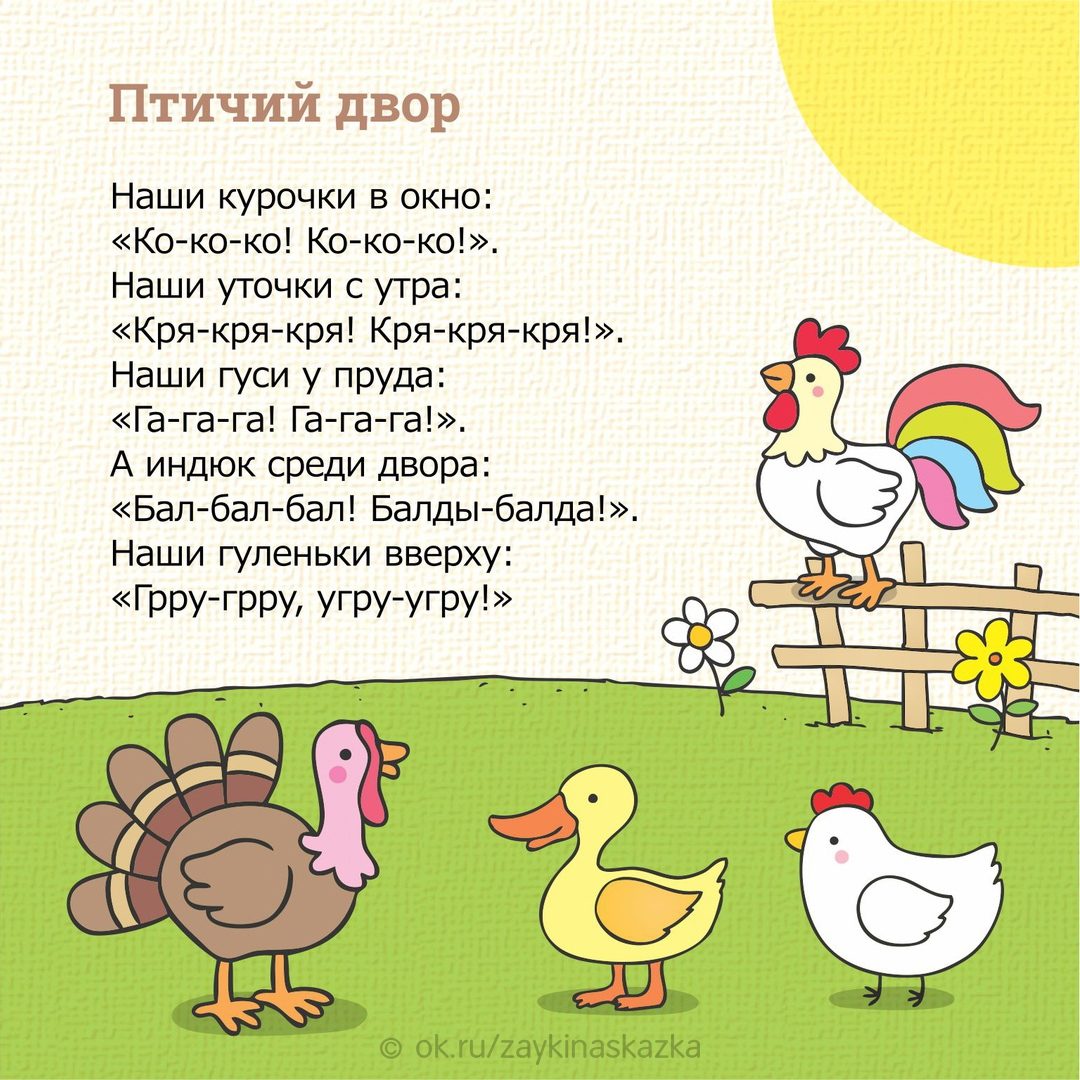 Обязательно похвалите ребенка в конце занятия!